FINAL ASSESSMENT 2018 – 2019FINAL MARKSNumber of answer scripts: ………………………			Lecturer: ………….……...........Student’s signature: ………………………………			Time of receipt: ……………........DECLARATION OF ACADEMIC INTEGRITYPlease sign to confirm that you have read and accepted the following statements. Your assessment will not be accepted without this signed declaration.Programme: ………………………………………………………….Module Code: …………………………………………......................Module Title: ………………………………………………………...Name: …………………………………………………………………IMCO student ID number: …………………………….Class: …………………………………………………….Signature ………………………………………………..		Date: …………………See the Student Handbook for IMCO’s policy on Academic Integrity and Plagiarism before you sign.QUESTION: (50 MARKS)Choose 1 topics only from the 3 givens below. Write your 100% own answer around 400-600 words only as paragraphs by reflecting what you studied. It is only 48 hour-assignment.The appearance and format should be neat and orderly.Font type:		Times New RomanFont size:		12Font colour:		BlackLine spacing:		1.5 JustifiedReferences:                Follow the referencing as per the college guidelinesANSWERS:-End of Questions & Good Luck-ProgramYearSemesterPaperBachelor in DO/ME/LTM11R2MODULE NAME:EntrepreneurshipEntrepreneurshipEntrepreneurshipEntrepreneurshipMODULE CODE:TENTREXAM DATE:1-2 JULY 2020TEACHER’S NAME:Mr. RashidalhindasiDURATION:48 hoursQuestions to be answered on:Allowed requirementsNumber of pagesSpace provided on the question paperTyping device and internet-Points of Attention:For each question, the maximum earned points are mentioned between brackets at the end of each question.Write very clearly! Answers that are not readable are not marked and do not get points!Make sure your answers are written to the point.All answers should be written in English.Write all the answers in BLUE or BLACK pen only (NO PENCIL) OR TYPINGAnswer written in PENCIL will not be marked.Use the pencil/computer graphic/application only for diagrams, graphs & drawings.Show all the calculation steps in the given space.When finished, submit the question paper, together with the answer scripts and the signed cover page to the teacher through the Moodle (E-Learning).All answer scripts must be submitted along with Academic Integrity form.Any cheating/copying may result in an instant failing of the examination.50STUDENT NAME:505010STUDENT ID:1010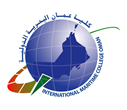 Form TitleDeclaration of Academic IntegrityDepartmentAcademic DepartmentsForm CodeIMCO/QMS/AD/FORMIssue Date17/01/20161. I confirm that I have read and fully understood IMCO’s policy on Academic Integrity, including practices that may lead to committing plagiarism and which I must avoid. 2. I confirm that in the attached assessment I have not presented or attempted to present anyone else’s work as my own, except where I have indicated. I confirm that I understand that doing so would mean I had committed plagiarism. 3. I confirm that I understand that, if I fail to comply with IMCO’s policy on Academic Integrity, IMCO will impose penalties which may in the most serious of cases result in termination of my studies at IMCO. I confirm that I understand that if I am judged guilty of plagiarism I will receive a score of zero and the other penalties indicated under IMCO’s policy on Academic Integrity in the Student’s Handbook will apply.  4. I agree to IMCO submitting my work to Turn-it-in or using any other source to verify whether my work contains plagiarised material. The extent to which I have worked with others is as follows:TopicsQuestionsTopic AExplain at least four core values of your business.Write down five rules for building a successful business. Support your answer with real and life examples.Topic BDiscuss how you would create a business idea.Explain the effects of the surrounding industry and environment on your business.Support your answer with real and life examples.Topic CState down at least two marketing goals for your business and discuss the strategies on how to achieve them.What are some of the advantages and disadvantages of being an entrepreneur?Support your answer with real and life examples.The topic letterYour answerWords count400-600 words